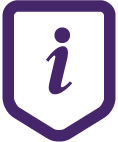 Informacje dla Głosujących Informacje dla Głosujących Wybory radnych do reprezentowania Okręgu Wyborczego  Rady Miejskiej w Glasgow. Wybory radnych do reprezentowania Okręgu Wyborczego  Rady Miejskiej w Glasgow.Wybory radnych do reprezentowania Okręgu Wyborczego  Rady Miejskiej w Glasgow. Wybory radnych do reprezentowania Okręgu Wyborczego  Rady Miejskiej w Glasgow.Po otrzymaniu karty wyborczej, należy ją zabrać do kabiny wyborczej. 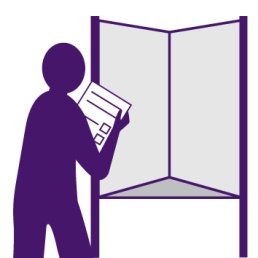 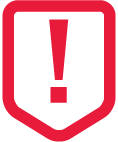 Głosować należy następująco:Wpisując numer 1 w kratce obok swojego pierwszego wyboru.Wpisując numer 2 w kratce obok swojego drugiego wyboru. Wpisując numer 3 w kratce obok swojego trzeciego wyboru. Mogą Państwo wybrać tylu kandydatów ilu sobie życzycie. Nie należy zaznaczać karty do głosowania w żaden inny sposób, ponieważ Państwa głos może się nie liczyć. 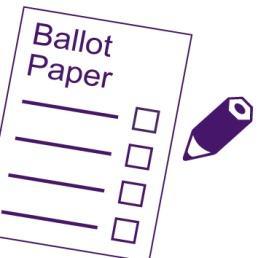 Po zaznaczeniu swoich kandydatów, należy pokazać tylną stronę karty do głosowania komisji wyborczej, aby potwierdzili że karta do głosowania ma numer i oficjalne oznakowanie, ale nie należy nikomu pokazywać jak Państwo głosowali.  Proszę wrzucić kartę do głosowania do urny wyborczej i opuścić lokal wyborczy. 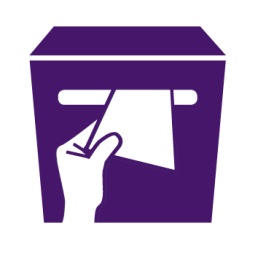 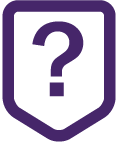 Jeżeli popełnią Państwo błąd, należy zabrać kartę do głosowania do komisji wyborczej i poprosić o nową. Jeżeli popełnią Państwo błąd, należy zabrać kartę do głosowania do komisji wyborczej i poprosić o nową. 